Burmistrz Miasta Gorlice ogłaszaprzetargi ustne nieograniczone na sprzedaż niezabudowanych nieruchomości gruntowych,  stanowiących własność Miasta Gorlice, położonych przy ul. Zakole w Gorlicach objętych Strefą Aktywności Gospodarczej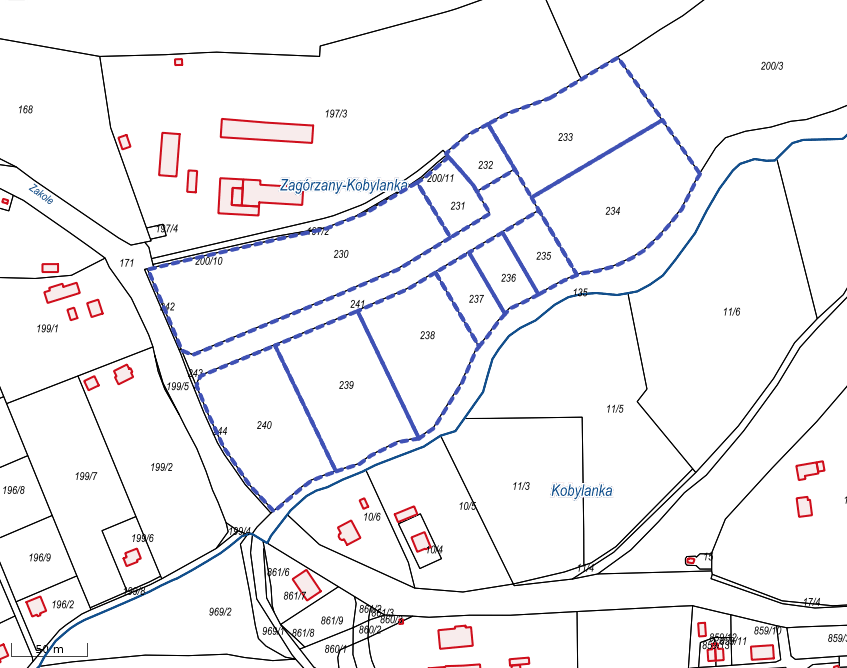 Pierwszy przetarg ustny nieograniczony na sprzedaż niezabudowanej nieruchomości oznaczonej działką nr 230 o pow. 1,0717 ha, obj. KW NS1G/00045065/2 Sądu Rejonowego w Gorlicach. Nieruchomość położona jest na obrzeżach miasta w jego północno –wschodniej części. Jest to teren płaski, w kształcie wydłużonego prostokąta. Na dzień sporządzenia niniejszego ogłoszenia trwają prace przewidziane projektem zagospodarowania terenu p.n. „Budowa Strefy Aktywności Gospodarczej przy ul. Zakole w Gorlicach”. W ramach inwestycji nieruchomość będzie posiadać dostęp do drogi publicznej (ul. Zakole, droga powiatowa nr 1486 K) poprzez wydzielone na ten cel działki nr 241 i 243 stanowiące własność Miasta Gorlice z przeznaczeniem pod drogę wewnętrzną z miejscami postojowymi dla samochodów ciężarowych, zakończoną placem manewrowym. Działka będzie posiadać dostęp do kanału technologicznego, który będzie zlokalizowany w pasie drogi wewnętrznej. Wzdłuż drogi wewnętrznej (po jej północnej stronie) wykonana została sieć wodociągowa. Natomiast po stronie południowej drogi wewnętrznej realizowane są sieci kanalizacji deszczowej, sanitarnej oraz gazociągu średniego ciśnienia. Przez działkę w odległości 0,5 m od granicy z drogą wewnętrzną przebiegał będzie kanał sieci elektroenergetycznej. Nabywca nieruchomości przy umowie sprzedaży zobowiązany będzie ustanowić na rzecz pozostałych nieruchomości podlegających zbyciu w ramach przetargów objętych niniejszym ogłoszeniem nieodpłatną i nieograniczoną w czasie służebność gruntową polegającą na prawie korzystania ze znajdującego się na działce kanału sieci elektroenergetycznej wraz z prawem do wykonywania czynności związanych z jego utrzymaniem oraz konserwacją jak również prawem umieszczania w nim instalacji przesyłowych sieci elektroenergetycznej .Szczegółowy opis przebiegu służebności oraz jej ostateczna treść określone zostaną w treści notarialnej umowy sprzedaży.Zakończenie realizacji w/w inwestycji przewidziane jest na I połowę września 2023 r.  W ewidencji gruntów i budynków działka sklasyfikowana jest jako użytek: PsIV, LzV, LzVI.Zgodnie z miejscowym planem zagospodarowania przestrzennego nieruchomość przeznaczona jest pod tereny zabudowy produkcyjnej, usługowej, składów i magazynów - symbol z planu 1 PU.   Nieruchomość będąca przedmiotem przetargu wolna jest od obciążeń i zobowiązań. Cena wywoławcza nieruchomości wynosi: 1 500 380,00 zł netto /słownie: jeden milion pięćset tysięcy, trzysta osiemdziesiąt złotych 00/100/ plus podatek VAT w wysokości    345 087,40zł /słownie: trzysta czterdzieści pięć tysięcy osiemdziesiąt siedem złotych 40/100/, obliczony według stawki 23 %, co łącznie daje kwotę brutto 1 845 467,40 zł /słownie: jeden milion osiemset czterdzieści pięć tysięcy czterysta sześćdziesiąt siedem złotych 40/100/.O wysokości postąpienia decydują uczestnicy przetargu z tym, że postąpienie nie może wynosić mniej niż 1% ceny wywoławczej brutto, z zaokrągleniem w górę do pełnych dziesiątek złotych.Wadium wynosi 200 000,00 zł /słownie: dwieście tysięcy złotych 00/100/ i należy je wnieść          w środkach pieniężnych przelewem na rachunek Urzędu Miejskiego w Gorlicach Nr 59 2030 0045 1110 0000 0160 8370 w Banku BNP Paribas S.A. O/Gorlice, najpóźniej 21 .09.2023 r.     W tytule wpłaty należy podać dane uczestnika przetargu oraz numer działki ewidencyjnej, której dotyczy wadium. Za datę wniesienia wadium uznaje się dzień wpływu należności na rachunek Urzędu. Pierwszy przetarg ustny nieograniczony na sprzedaż niezabudowanej nieruchomości oznaczonej działką nr 231 o pow. 0,1504 ha, obj. KW NS1G/00045065/2 Sądu Rejonowego w Gorlicach. Nieruchomość położona jest na obrzeżach miasta w jego północno –wschodniej części. Jest to teren płaski, w kształcie prostokąta,  został on wykarczowany i częściowo zniwelowany.  Na dzień sporządzenia niniejszego ogłoszenia trwają prace przewidziane projektem zagospodarowania terenu p.n. „Budowa Strefy Aktywności Gospodarczej przy ul. Zakole          w Gorlicach” W ramach inwestycji nieruchomość będzie posiadać dostęp do drogi publicznej (ul. Zakole, droga powiatowa nr 1486 K) poprzez wydzielone na ten cel działki nr 241 i 243 stanowiące własność Miasta Gorlice z przeznaczeniem pod drogę wewnętrzną z miejscami postojowymi dla samochodów ciężarowych, zakończoną placem manewrowym. Działka będzie posiadać dostęp do kanału technologicznego, który będzie zlokalizowany w pasie drogi wewnętrznej. Wzdłuż drogi wewnętrznej (po jej północnej stronie) wykonana została sieć wodociągowa. Natomiast po stronie południowej drogi wewnętrznej realizowane są sieci kanalizacji deszczowej, sanitarnej oraz gazociągu średniego ciśnienia. Przez działkę                        w odległości 0,5 m od granicy z drogą wewnętrzną przebiegał będzie kanał sieci elektroenergetycznej. Nabywca nieruchomości przy umowie sprzedaży zobowiązany będzie ustanowić na rzecz pozostałych nieruchomości podlegających zbyciu w ramach przetargów objętych niniejszym ogłoszeniem nieodpłatną i nieograniczoną w czasie służebność gruntową polegającą na prawie korzystania ze znajdującego się na działce kanału sieci elektroenergetycznej wraz z prawem do wykonywania czynności związanych z jego utrzymaniem oraz konserwacją jak również prawem umieszczania w nim instalacji przesyłowych sieci elektroenergetycznej .Szczegółowy opis przebiegu służebności oraz jej ostateczna treść określone zostaną w treści notarialnej  umowy sprzedaży.Zakończenie realizacji w/w inwestycji przewidziane jest na I połowę września 2023 r.  W ewidencji gruntów i budynków działka sklasyfikowana jest jako użytek: LzV, LzVI.Zgodnie z miejscowym planem zagospodarowania przestrzennego nieruchomość przeznaczona jest pod tereny zabudowy produkcyjnej, usługowej, składów i magazynów - symbol z planu 1 PU.Nieruchomość będąca przedmiotem przetargu wolna jest od obciążeń i zobowiązań. Cena wywoławcza nieruchomości wynosi 210 560,00 zł netto /słownie: dwieście dziesięć tysięcy pięćset sześćdziesiąt złotych 00/100/ plus podatek VAT w wysokości 48 428,80 zł /słownie: czterdzieści osiem tysięcy czterysta dwadzieścia osiem złotych 80/100/ obliczony według stawki 23 %, co łącznie daje kwotę brutto 258 988,80 zł /słownie: dwieście pięćdziesiąt osiem tysięcy dziewięćset osiemdziesiąt osiem złotych 80/100/.O wysokości postąpienia decydują uczestnicy przetargu z tym, że postąpienie nie może wynosić mniej niż 1% ceny wywoławczej brutto, z zaokrągleniem w górę do pełnych dziesiątek złotych.Wadium wynosi 40 000,00 zł /słownie: czterdzieści tysięcy złotych 00/100/ i należy je wnieść w środkach pieniężnych przelewem na rachunek Urzędu Miejskiego w Gorlicach Nr 59 2030 0045 1110 0000 0160 8370 w Banku BNP Paribas S.A. O/Gorlice, najpóźniej 21.09.2023 r.       W tytule wpłaty należy podać dane uczestnika przetargu oraz numer działki ewidencyjnej, której dotyczy wadium. Za datę wniesienia wadium uznaje się dzień wpływu należności na rachunek Urzędu. Pierwszy przetarg ustny nieograniczony na sprzedaż niezabudowanej nieruchomości oznaczonej działką nr 232 o pow. 0,1226 ha, obj. KW NS1G/00045065/2 Sądu Rejonowego w Gorlicach. Nieruchomość położona jest na obrzeżach miasta w jego północno –wschodniej części. Jest to teren płaski, w kształcie kwadratu,  został on wykarczowany i częściowo zniwelowany.  Na dzień sporządzenia niniejszego ogłoszenia trwają prace przewidziane projektem zagospodarowania terenu p.n. „Budowa Strefy Aktywności Gospodarczej przy ul. Zakole                  w Gorlicach” W ramach inwestycji nieruchomość będzie posiadać dostęp do drogi publicznej (ul. Zakole, droga powiatowa nr 1486 K) poprzez wydzielone na ten cel działki nr 241 i 243 stanowiące własność Miasta Gorlice z przeznaczeniem pod drogę wewnętrzną z miejscami postojowymi dla samochodów ciężarowych, zakończoną placem manewrowym. Działka będzie posiadać dostęp do kanału technologicznego, który będzie zlokalizowany w pasie drogi wewnętrznej.  Wzdłuż drogi wewnętrznej (po jej północnej stronie) wykonana została sieć wodociągowa. Natomiast po stronie południowej drogi wewnętrznej realizowane są sieci kanalizacji deszczowej, sanitarnej oraz gazociągu średniego ciśnienia. Przez działkę                    w odległości 0,5 m od granicy z drogą wewnętrzną przebiegał będzie kanał sieci elektroenergetycznej.Nabywca nieruchomości przy umowie sprzedaży zobowiązany będzie ustanowić na rzecz pozostałych nieruchomości podlegających zbyciu w ramach przetargów objętych niniejszym ogłoszeniem nieodpłatną i nieograniczoną w czasie służebność gruntową polegającą na prawie korzystania ze znajdującego się na działce kanału sieci elektroenergetycznej wraz z prawem do wykonywania czynności związanych z jego utrzymaniem oraz konserwacją jak również prawem umieszczania w nim instalacji przesyłowych sieci elektroenergetycznej .Szczegółowy opis przebiegu służebności oraz jej ostateczna treść określone zostaną w treści notarialnej umowy sprzedaży.Zakończenie realizacji w/w inwestycji przewidziane jest na I połowę września 2023 r.  W ewidencji gruntów i budynków działka sklasyfikowana jest jako użytek: LzVI, dr.Zgodnie z miejscowym planem zagospodarowania przestrzennego nieruchomość przeznaczona jest pod tereny zabudowy produkcyjnej, usługowej, składów i magazynów - symbol z planu 1 PU. Nieruchomość będąca przedmiotem przetargu wolna jest od obciążeń i zobowiązań. Cena wywoławcza nieruchomości wynosi 171 640,00 zł netto /słownie: sto siedemdziesiąt jeden tysięcy sześćset czterdzieści  złotych 00/100/ plus podatek VAT w wysokości 39 477,20 zł /słownie: trzydzieści dziewięć tysięcy czterysta siedemdziesiąt siedem złotych 20/100/ obliczony według stawki 23 %, co łącznie daje kwotę brutto 211 117,20 zł / słownie: dwieście jedenaście tysięcy sto siedemnaście złotych 20/100/.O wysokości postąpienia decydują uczestnicy przetargu z tym, że postąpienie nie może wynosić mniej niż 1% ceny wywoławczej brutto, z zaokrągleniem w górę do pełnych dziesiątek złotych.Wadium wynosi 32 000,00 zł /słownie: trzydzieści dwa tysiące złotych 00/100/ i należy je wnieść w środkach pieniężnych przelewem na rachunek Urzędu Miejskiego w Gorlicach Nr 59 2030 0045 1110 0000 0160 8370 w Banku BNP Paribas S.A. O/Gorlice, najpóźniej 21.09.2023r. W tytule wpłaty należy podać dane uczestnika przetargu oraz numer działki ewidencyjnej, której dotyczy wadium. Za datę wniesienia wadium uznaje się dzień wpływu należności na rachunek Urzędu. Pierwszy przetarg ustny nieograniczony na sprzedaż niezabudowanej nieruchomości oznaczonej działką nr 233 o pow. 0,5849 ha, obj. KW NS1G/00045065/2 Sądu Rejonowego w Gorlicach. Nieruchomość położona jest na obrzeżach miasta w jego północno –wschodniej części. Jest to teren płaski, w kształcie prostokąta, został on wykarczowany i częściowo zniwelowany.  Na dzień sporządzenia niniejszego ogłoszenia trwają prace przewidziane projektem zagospodarowania terenu p.n. „Budowa Strefy Aktywności Gospodarczej przy ul. Zakole                  w Gorlicach”. W ramach inwestycji nieruchomość będzie posiadać dostęp do drogi publicznej (ul. Zakole, droga powiatowa nr 1486 K) poprzez wydzielone na ten cel działki nr 241 i 243 stanowiące własność Miasta Gorlice z przeznaczeniem pod drogę wewnętrzną z miejscami postojowymi dla samochodów ciężarowych, zakończoną placem manewrowym. Działka będzie posiadać dostęp do kanału technologicznego, który będzie zlokalizowany w pasie drogi wewnętrznej. Wzdłuż drogi wewnętrznej (po jej północnej stronie) wykonana została sieć wodociągowa. Natomiast po stronie południowej drogi wewnętrznej realizowane są sieci kanalizacji deszczowej, sanitarnej oraz gazociągu średniego ciśnienia. Przez działkę                         w odległości 0,5 m od granicy z drogą wewnętrzną przebiegał będzie kanał sieci elektroenergetycznej.Nabywca nieruchomości przy umowie sprzedaży zobowiązany będzie ustanowić na rzecz pozostałych nieruchomości podlegających zbyciu w ramach przetargów objętych niniejszym ogłoszeniem nieodpłatną i nieograniczoną w czasie służebność gruntową polegającą na prawie korzystania ze znajdującego się na działce kanału sieci elektroenergetycznej wraz z prawem do wykonywania czynności związanych z jego utrzymaniem oraz konserwacją jak również prawem umieszczania w nim instalacji przesyłowych sieci elektroenergetycznej .Szczegółowy opis przebiegu służebności oraz jej ostateczna treść określone zostaną w treści notarialnej umowy sprzedaży.Zakończenie realizacji w/w inwestycji przewidziane jest na I połowę września 2023 r.  W ewidencji gruntów i budynków działka sklasyfikowana jest jako użytek: LzV, LzVI, dr.Zgodnie z miejscowym planem zagospodarowania przestrzennego nieruchomość przeznaczona jest pod tereny zabudowy produkcyjnej, usługowej, składów i magazynów - symbol z planu 1 PU.Nieruchomość będąca przedmiotem przetargu wolna jest od obciążeń i zobowiązań. Cena wywoławcza nieruchomości wynosi 818 860,00 zł netto /słownie: osiemset osiemnaście tysięcy osiemset sześćdziesiąt złotych 00/100/ plus podatek VAT w wysokości 188 337,80 zł /słownie: sto osiemdziesiąt osiem tysięcy trzysta trzydzieści siedem złotych 80/100/ obliczony według stawki 23 %, co łącznie daje kwotę brutto 1 007 197,80 zł / słownie: jeden milion siedem tysięcy sto dziewięćdziesiąt siedem złotych 80/100/.O wysokości postąpienia decydują uczestnicy przetargu z tym, że postąpienie nie może wynosić mniej niż 1% ceny wywoławczej brutto, z zaokrągleniem w górę do pełnych dziesiątek złotych.Wadium wynosi 150 000,00 zł /słownie: sto pięćdziesiąt tysięcy złotych 00/100/ i należy je wnieść w środkach pieniężnych przelewem na rachunek Urzędu Miejskiego w Gorlicach Nr 59 2030 0045 1110 0000 0160 8370 w Banku BNP Paribas S.A. O/Gorlice, najpóźniej 21.09.2023r. W tytule wpłaty należy podać dane uczestnika przetargu oraz numer działki ewidencyjnej, której dotyczy wadium. Za datę wniesienia wadium uznaje się dzień wpływu należności na rachunek Urzędu. Pierwszy przetarg ustny nieograniczony na sprzedaż niezabudowanej nieruchomości oznaczonej działką nr 234 o pow. 0,7194 ha, obj. KW NS1G/00045065/2 Sądu Rejonowego w Gorlicach. Nieruchomość położona jest na obrzeżach miasta w jego północno –wschodniej części. Jest to teren płaski, w kształcie prostokąta,  został on wykarczowany i częściowo zniwelowany.  Na dzień sporządzenia niniejszego ogłoszenia trwają prace przewidziane projektem zagospodarowania terenu p.n. „Budowa Strefy Aktywności Gospodarczej przy ul. Zakole w Gorlicach”. W ramach inwestycji nieruchomość będzie posiadać dostęp do drogi publicznej  (ul. Zakole, droga powiatowa nr 1486 K) poprzez wydzielone na ten cel działki nr 241 i 243 stanowiące własność Miasta Gorlice z przeznaczeniem pod drogę wewnętrzną z miejscami postojowymi dla samochodów ciężarowych, zakończoną placem manewrowym. Działka będzie posiadać dostęp do kanału technologicznego, który będzie zlokalizowany w pasie drogi wewnętrznej.  Wzdłuż drogi wewnętrznej (po jej północnej stronie) wykonana została sieć wodociągowa. Natomiast po stronie południowej drogi wewnętrznej realizowane są  sieci kanalizacji deszczowej, sanitarnej oraz gazociągu średniego ciśnienia. Przez działkę                            w odległości 0,5 m od granicy z drogą wewnętrzną przebiegał będzie kanał sieci elektroenergetycznej.Nabywca nieruchomości przy umowie sprzedaży zobowiązany będzie ustanowić na rzecz pozostałych nieruchomości podlegających zbyciu w ramach przetargów objętych niniejszym ogłoszeniem nieodpłatną i nieograniczoną w czasie służebność gruntową polegającą na prawie korzystania ze znajdującego się na działce kanału sieci elektroenergetycznej wraz z prawem do wykonywania czynności związanych z jego utrzymaniem oraz konserwacją jak również prawem umieszczania w nim instalacji przesyłowych sieci elektroenergetycznej .Szczegółowy opis przebiegu służebności oraz jej ostateczna treść określone zostaną w treści notarialnej  umowy sprzedaży.Zakończenie realizacji w/w inwestycji przewidziane jest na I połowę września 2023 r.  W ewidencji gruntów i budynków działka sklasyfikowana jest jako użytek: LzV, LzVI.Zgodnie z miejscowym planem zagospodarowania przestrzennego nieruchomość przeznaczona jest pod tereny zabudowy produkcyjnej, usługowej, składów                                    i magazynów - symbol z planu 1 PU, oraz w części przyległej do potoku Kobylanka pod tereny zieleni nieurządzonej – symbol z planu 1.ZR.Nieruchomość będąca przedmiotem przetargu wolna jest od obciążeń i zobowiązań. Cena wywoławcza nieruchomości wynosi 1 007 160,00 zł netto /słownie: jeden milion siedem tysięcy sto sześćdziesiąt złotych 00/100/ plus podatek VAT w wysokości 231 646,80 zł /słownie: dwieście trzydzieści jeden tysięcy sześćset czterdzieści sześć złotych  80/100/ obliczony według stawki 23 %, co łącznie daje kwotę brutto  1 238 806,80 zł / słownie: jeden milion dwieście trzydzieści osiem tysięcy osiemset sześć złotych 80/100/.O wysokości postąpienia decydują uczestnicy przetargu z tym, że postąpienie nie może wynosić mniej niż 1% ceny wywoławczej brutto, z zaokrągleniem w górę do pełnych dziesiątek złotych.Wadium wynosi 180 000,00 zł /słownie: sto osiemdziesiąt tysięcy złotych 00/100/ i należy je wnieść w środkach pieniężnych przelewem na rachunek Urzędu Miejskiego w Gorlicach Nr 59 2030 0045 1110 0000 0160 8370 w Banku BNP Paribas S.A. O/Gorlice, najpóźniej 22.09.2023 r. W tytule wpłaty należy podać dane uczestnika przetargu oraz numer działki ewidencyjnej, której dotyczy wadium. Za datę wniesienia wadium uznaje się dzień wpływu należności na rachunek Urzędu. Pierwszy przetarg ustny nieograniczony na sprzedaż niezabudowanej nieruchomości oznaczonej działką nr 235 o pow. 0,1550 ha, obj. KW NS1G/00045065/2 Sądu Rejonowego w Gorlicach. Nieruchomość położona jest na obrzeżach miasta w jego północno –wschodniej części. Jest to teren płaski, w kształcie prostokąta,  został on wykarczowany i częściowo zniwelowany.  Na dzień sporządzenia niniejszego ogłoszenia trwają prace przewidziane projektem zagospodarowania terenu p.n. „Budowa Strefy Aktywności Gospodarczej przy ul. Zakole w Gorlicach”. W ramach inwestycji nieruchomość będzie posiadać dostęp do drogi publicznej (ul. Zakole, droga powiatowa nr 1486 K) poprzez wydzielone na ten cel działki nr 241 i 243 stanowiące własność Miasta Gorlice z przeznaczeniem pod drogę wewnętrzną z miejscami postojowymi dla samochodów ciężarowych, zakończoną placem manewrowym. Działka będzie posiadać dostęp do kanału technologicznego, który będzie zlokalizowany w pasie drogi wewnętrznej. Wzdłuż drogi wewnętrznej (po jej północnej stronie) wykonana została sieć wodociągowa. Natomiast po stronie południowej drogi wewnętrznej realizowane są sieci kanalizacji deszczowej, sanitarnej oraz gazociągu średniego ciśnienia. Przez działkę                          w odległości 0,5 m od granicy z drogą wewnętrzną przebiegał będzie kanał sieci elektroenergetycznej.Nabywca nieruchomości przy umowie sprzedaży zobowiązany będzie ustanowić na rzecz pozostałych nieruchomości podlegających zbyciu w ramach przetargów objętych niniejszym ogłoszeniem nieodpłatną i nieograniczoną w czasie służebność gruntową polegającą na prawie korzystania ze znajdującego się na działce kanału sieci elektroenergetycznej wraz                 z prawem do wykonywania czynności związanych z jego utrzymaniem oraz konserwacją jak również prawem umieszczania w nim instalacji przesyłowych sieci elektroenergetycznej .Szczegółowy opis przebiegu służebności oraz jej ostateczna treść określone zostaną w treści notarialnej  umowy sprzedaży.Zakończenie realizacji w/w inwestycji przewidziane jest na I połowę września 2023 r.  W ewidencji gruntów i budynków działka sklasyfikowana jest jako użytek:  LzVI.Zgodnie z miejscowym planem zagospodarowania przestrzennego nieruchomość przeznaczona jest pod tereny zabudowy produkcyjnej, usługowej, składów                                    i magazynów - symbol z planu 1 PU, oraz w części przyległej do potoku Kobylanka pod tereny zieleni nieurządzonej – symbol z planu 1.ZR. Nieruchomość będąca przedmiotem przetargu wolna jest od obciążeń i zobowiązań. Cena wywoławcza nieruchomości wynosi 217 000,00 zł netto /słownie: dwieście siedemnaście tysięcy złotych 00/100/ plus podatek VAT w wysokości 49 910,00 zł /słownie: czterdzieści dziewięć tysięcy dziewięćset dziesięć złotych 00/100/ obliczony według stawki           23 %, co łącznie daje kwotę brutto  266 910,00 zł / słownie: dwieście sześćdziesiąt sześć tysięcy dziewięćset dziesięć  złotych 00/100/.O wysokości postąpienia decydują uczestnicy przetargu z tym, że postąpienie nie może wynosić mniej niż 1% ceny wywoławczej brutto, z zaokrągleniem w górę do pełnych dziesiątek złotych.Wadium wynosi 41 000,00 zł /słownie: czterdzieści jeden tysięcy złotych 00/100/ i należy je wnieść w środkach pieniężnych przelewem na rachunek Urzędu Miejskiego w Gorlicach Nr 59 2030 0045 1110 0000 0160 8370 w Banku BNP Paribas S.A. O/Gorlice, najpóźniej     22.09.2023 r. W tytule wpłaty należy podać dane uczestnika przetargu oraz numer działki ewidencyjnej, której dotyczy wadium. Za datę wniesienia wadium uznaje się dzień wpływu należności na rachunek Urzędu. Pierwszy przetarg ustny nieograniczony na sprzedaż niezabudowanej nieruchomości oznaczonej działką nr 236 o pow. 0,1356 ha, obj. KW NS1G/00045065/2 Sądu Rejonowego w Gorlicach. Nieruchomość położona jest na obrzeżach miasta w jego północno –wschodniej części. Jest to teren płaski, w kształcie prostokąta,  został on wykarczowany i częściowo zniwelowany.  Na dzień sporządzenia niniejszego ogłoszenia trwają prace przewidziane projektem zagospodarowania terenu p.n. „Budowa Strefy Aktywności Gospodarczej przy ul. Zakole                  w Gorlicach”. W ramach inwestycji nieruchomość będzie posiadać dostęp do drogi publicznej (ul. Zakole, droga powiatowa nr 1486 K)  poprzez wydzielone na ten cel działki nr 241 i 243 stanowiące własność Miasta Gorlice z przeznaczeniem pod drogę wewnętrzną z miejscami postojowymi dla samochodów ciężarowych, zakończoną placem manewrowym. Działka będzie posiadać dostęp do kanału technologicznego, który będzie zlokalizowany w pasie drogi wewnętrznej. Wzdłuż drogi wewnętrznej (po jej północnej stronie) wykonana została sieć wodociągowa. Natomiast po stronie południowej drogi wewnętrznej realizowane są sieci kanalizacji deszczowej, sanitarnej oraz gazociągu średniego ciśnienia. Przez działkę                          w odległości 0,5 m od granicy z drogą wewnętrzną przebiegał będzie kanał sieci elektroenergetycznej.Nabywca nieruchomości przy umowie sprzedaży zobowiązany będzie ustanowić na rzecz pozostałych nieruchomości podlegających zbyciu w ramach przetargów objętych niniejszym ogłoszeniem nieodpłatną i nieograniczoną w czasie służebność gruntową polegającą na prawie korzystania ze znajdującego się na działce kanału sieci elektroenergetycznej wraz z prawem do wykonywania czynności związanych z jego utrzymaniem oraz konserwacją jak również prawem umieszczania w nim instalacji przesyłowych sieci elektroenergetycznej .Szczegółowy opis przebiegu służebności oraz jej ostateczna treść określone zostaną w treści notarialnej  umowy sprzedaży.Zakończenie realizacji w/w inwestycji przewidziane jest na I połowę września 2023 r.  W ewidencji gruntów i budynków działka sklasyfikowana jest jako użytek:  LzVI.Zgodnie z miejscowym planem zagospodarowania przestrzennego nieruchomość przeznaczona jest pod tereny zabudowy produkcyjnej, usługowej, składów i magazynów - symbol z planu 1 PU, oraz w części przyległej do potoku Kobylanka pod tereny zieleni nieurządzonej – symbol z planu 1.ZR.Nieruchomość będąca przedmiotem przetargu wolna jest od obciążeń i zobowiązań. Cena wywoławcza nieruchomości wynosi 189 840,00 zł netto /słownie: sto osiemdziesiąt dziewięć tysięcy osiemset czterdzieści złotych 00/100/ plus podatek VAT w wysokości 43 663,20 zł /słownie: czterdzieści trzy tysiące sześćset sześćdziesiąt trzy złote 20/100/ obliczony według stawki 23 %, co łącznie daje kwotę brutto  233 503,20 zł / słownie: dwieście trzydzieści trzy tysiące pięćset trzy złote 20/100 ) . O wysokości postąpienia decydują uczestnicy przetargu z tym, że postąpienie nie może wynosić mniej niż 1% ceny wywoławczej brutto, z zaokrągleniem w górę do pełnych dziesiątek złotych.Wadium wynosi 35 000,00 zł /słownie: trzydzieści pięć tysięcy złotych 00/100/ i  należy je wnieść w środkach pieniężnych przelewem na rachunek Urzędu Miejskiego w Gorlicach Nr 59 2030 0045 1110 0000 0160 8370 w Banku BNP Paribas S.A. O/Gorlice, najpóźniej     22.09.2023 r. W tytule wpłaty należy podać dane uczestnika przetargu oraz numer działki ewidencyjnej, której dotyczy wadium. Za datę wniesienia wadium uznaje się dzień wpływu należności na rachunek Urzędu. Pierwszy przetarg ustny nieograniczony na sprzedaż niezabudowanej nieruchomości oznaczonej działką nr 237 o pow. 0,1526 ha, obj. KW NS1G/00045065/2 Sądu Rejonowego w Gorlicach. Nieruchomość położona jest na obrzeżach miasta w jego północno –wschodniej części. Jest to teren płaski, w kształcie prostokąta,  został on wykarczowany i częściowo zniwelowany.  Na dzień sporządzenia niniejszego ogłoszenia trwają prace przewidziane projektem zagospodarowania terenu p.n. „Budowa Strefy Aktywności Gospodarczej przy ul. Zakole                          w Gorlicach”. W ramach inwestycji nieruchomość będzie posiadać dostęp do drogi publicznej (ul. Zakole, droga powiatowa nr 1486 K) poprzez wydzielone na ten cel działki nr 241 i 243  stanowiące własność Miasta Gorlice z przeznaczeniem pod drogę wewnętrzną z miejscami postojowymi dla samochodów ciężarowych, zakończoną placem manewrowym. Działka będzie posiadać dostęp do kanału technologicznego, który będzie zlokalizowany w pasie drogi wewnętrznej. Wzdłuż drogi wewnętrznej (po jej północnej stronie) wykonana została sieć wodociągowa. Natomiast po stronie południowej drogi wewnętrznej realizowane są sieci kanalizacji deszczowej, sanitarnej oraz gazociągu średniego ciśnienia. Przez działkę                     w odległości 0,5 m od granicy z drogą wewnętrzną przebiegał będzie kanał sieci elektroenergetycznej. Nabywca nieruchomości przy umowie sprzedaży zobowiązany będzie ustanowić na rzecz pozostałych nieruchomości podlegających zbyciu w ramach przetargów objętych niniejszym ogłoszeniem nieodpłatną i nieograniczoną w czasie służebność gruntową polegającą na prawie korzystania ze znajdującego się na działce kanału sieci elektroenergetycznej wraz z prawem do wykonywania czynności związanych z jego utrzymaniem oraz konserwacją jak również prawem umieszczania w nim instalacji przesyłowych sieci elektroenergetycznej .Szczegółowy opis przebiegu służebności oraz jej ostateczna treść określone zostaną w treści notarialnej umowy sprzedaży.Zakończenie realizacji w/w inwestycji przewidziane jest na I połowę września 2023 r.  W ewidencji gruntów i budynków działka sklasyfikowana jest jako użytek:  LzVI.Zgodnie z miejscowym planem zagospodarowania przestrzennego nieruchomość przeznaczona jest pod tereny zabudowy produkcyjnej, usługowej, składów i magazynów - symbol z planu 1 PU, oraz w części przyległej do potoku Kobylanka pod tereny zieleni nieurządzonej – symbol z planu 1.ZR.Nieruchomość będąca przedmiotem przetargu wolna jest od obciążeń i zobowiązań. Cena wywoławcza nieruchomości wynosi 213 640,00 zł netto /słownie: dwieście trzynaście tysięcy sześćset czterdzieści złotych 00/100/ plus podatek VAT w wysokości 49 137,20 zł /słownie: czterdzieści dziewięć tysięcy sto trzydzieści siedem złotych 20/100 / obliczony według stawki 23 %, co łącznie daje kwotę brutto  262 777,20 zł / słownie: dwieście sześćdziesiąt dwa tysiące siedemset siedemdziesiąt siedem złotych 20/100 ) . O wysokości postąpienia decydują uczestnicy przetargu z tym, że postąpienie nie może wynosić mniej niż 1% ceny wywoławczej brutto, z zaokrągleniem w górę do pełnych dziesiątek złotych.Wadium wynosi 39 000,00 zł /słownie: trzydzieści dziewięć tysięcy złotych 00/100/ i  należy je wnieść w środkach pieniężnych przelewem na rachunek Urzędu Miejskiego w Gorlicach Nr 59 2030 0045 1110 0000 0160 8370 w Banku BNP Paribas S.A. O/Gorlice, najpóźniej     22.09.2023 r. W tytule wpłaty należy podać dane uczestnika przetargu oraz numer działki ewidencyjnej, której dotyczy wadium. Za datę wniesienia wadium uznaje się dzień wpływu należności na rachunek Urzędu. Pierwszy przetarg ustny nieograniczony na sprzedaż niezabudowanej nieruchomości oznaczonej działką nr 238 o pow. 0,5352 ha, obj. KW NS1G/00045065/2 Sądu Rejonowego w Gorlicach. Nieruchomość położona jest na obrzeżach miasta w jego północno –wschodniej części. Jest to teren płaski, w kształcie prostokąta,  został on wykarczowany i częściowo zniwelowany.  Na dzień sporządzenia niniejszego ogłoszenia trwają prace przewidziane projektem zagospodarowania terenu p.n. „Budowa Strefy Aktywności Gospodarczej przy ul. Zakole                 w Gorlicach”. W ramach inwestycji nieruchomość będzie posiadać dostęp do drogi publicznej (ul. Zakole, droga powiatowa nr 1486 K)  poprzez wydzielone na ten cel działki nr 241 i 243 stanowiące własność Miasta Gorlice z przeznaczeniem pod drogę wewnętrzną z miejscami postojowymi dla samochodów ciężarowych, zakończoną placem manewrowym. Działka będzie posiadać dostęp do kanału technologicznego, który będzie zlokalizowany w pasie drogi wewnętrznej.  Wzdłuż drogi wewnętrznej (po jej północnej stronie) wykonana została sieć wodociągowa. Natomiast po stronie południowej drogi wewnętrznej realizowane są sieci kanalizacji deszczowej, sanitarnej oraz gazociągu średniego ciśnienia. Przez działkę                          w odległości 0,5 m od granicy z drogą wewnętrzną przebiegał będzie kanał sieci elektroenergetycznej.Nabywca nieruchomości przy umowie sprzedaży zobowiązany będzie ustanowić na rzecz pozostałych nieruchomości podlegających zbyciu w ramach przetargów objętych niniejszym ogłoszeniem nieodpłatną i nieograniczoną w czasie służebność gruntową polegającą na prawie korzystania ze znajdującego się na działce kanału sieci elektroenergetycznej wraz z prawem do wykonywania czynności związanych z jego utrzymaniem oraz konserwacją jak również prawem umieszczania w nim instalacji przesyłowych sieci elektroenergetycznej .Szczegółowy opis przebiegu służebności oraz jej ostateczna treść określone zostaną w treści notarialnej umowy sprzedaży.Zakończenie realizacji w/w inwestycji przewidziane jest na I połowę września 2023 r. W ewidencji gruntów i budynków działka sklasyfikowana jest jako użytek: LzVI.Zgodnie z miejscowym planem zagospodarowania przestrzennego nieruchomość przeznaczona jest pod tereny zabudowy produkcyjnej, usługowej, składów i magazynów - symbol z planu 1 PU, oraz w części przyległej do potoku Kobylanka pod tereny zieleni nieurządzonej – symbol z planu 1.ZR.Nieruchomość będąca przedmiotem przetargu wolna jest od obciążeń i zobowiązań. Cena wywoławcza nieruchomości wynosi 749 280,00 zł netto /słownie: siedemset czterdzieści dziewięć tysięcy dwieście osiemdziesiąt złotych 00/100/ plus podatek VAT                     w wysokości 172 334,40 zł /słownie: sto siedemdziesiąt dwa tysiące trzysta trzydzieści cztery  złote 40/100/ obliczony według stawki 23 %, co łącznie daje kwotę brutto  921 614,40 zł / słownie: dziewięćset dwadzieścia jeden tysięcy sześćset czternaście złotych 40/100 ) . O wysokości postąpienia decydują uczestnicy przetargu z tym, że postąpienie nie może wynosić mniej niż 1% ceny wywoławczej brutto, z zaokrągleniem w górę do pełnych dziesiątek złotych.Wadium wynosi 140 000,00 zł /słownie:  sto czterdzieści tysięcy złotych 00/100/ i  należy je wnieść w środkach pieniężnych przelewem na rachunek Urzędu Miejskiego w Gorlicach Nr 59 2030 0045 1110 0000 0160 8370 w Banku BNP Paribas S.A. O/Gorlice, najpóźniej      25.09.2023 r. W tytule wpłaty należy podać dane uczestnika przetargu oraz numer działki ewidencyjnej, której dotyczy wadium. Za datę wniesienia wadium uznaje się dzień wpływu należności na rachunek Urzędu. Pierwszy przetarg ustny nieograniczony na sprzedaż niezabudowanej nieruchomości oznaczonej działką nr 239 o pow. 0,6205 ha, obj. KW NS1G/00045065/2 Sądu Rejonowego w Gorlicach. Nieruchomość położona jest na obrzeżach miasta w jego północno –wschodniej części. Jest to teren płaski, w kształcie prostokąta,  został on wykarczowany i częściowo zniwelowany.  Na dzień sporządzenia niniejszego ogłoszenia trwają prace przewidziane projektem zagospodarowania terenu p.n. „Budowa Strefy Aktywności Gospodarczej przy ul. Zakole                    w Gorlicach”. W ramach inwestycji nieruchomość będzie posiadać dostęp do drogi publicznej (ul. Zakole, droga powiatowa nr 1486 K) poprzez wydzielone na ten cel działki nr 241 i 243 stanowiące własność Miasta Gorlice z przeznaczeniem pod drogę wewnętrzną z miejscami postojowymi dla samochodów ciężarowych, zakończoną placem manewrowym. Działka będzie posiadać dostęp do kanału technologicznego, który będzie zlokalizowany w pasie drogi wewnętrznej. Wzdłuż drogi wewnętrznej (po jej północnej stronie) wykonana została sieć wodociągowa. Natomiast po stronie południowej drogi wewnętrznej realizowane są sieci kanalizacji deszczowej, sanitarnej oraz gazociągu średniego ciśnienia. Przez działkę                          w odległości 0,5 m od granicy z drogą wewnętrzną przebiegał będzie kanał sieci elektroenergetycznej. Nabywca nieruchomości przy umowie sprzedaży zobowiązany będzie ustanowić na rzecz pozostałych nieruchomości podlegających zbyciu w ramach przetargów objętych niniejszym ogłoszeniem nieodpłatną i nieograniczoną w czasie służebność gruntową polegającą na prawie korzystania ze znajdującego się na działce kanału sieci elektroenergetycznej wraz z prawem do wykonywania czynności związanych z jego utrzymaniem oraz konserwacją jak również prawem umieszczania w nim instalacji przesyłowych sieci elektroenergetycznej .Szczegółowy opis przebiegu służebności oraz jej ostateczna treść określone zostaną w treści notarialnej  umowy sprzedaży.Zakończenie realizacji w/w inwestycji przewidziane jest na I połowę września 2023 r.  W ewidencji gruntów i budynków działka sklasyfikowana jest jako użytek:  LzVI.Zgodnie z miejscowym planem zagospodarowania przestrzennego nieruchomość przeznaczona jest pod tereny zabudowy produkcyjnej, usługowej, składów i magazynów - symbol z planu 1 PU, oraz w części przyległej do potoku Kobylanka pod tereny zieleni nieurządzonej – symbol z planu 1.ZR.Nieruchomość będąca przedmiotem przetargu wolna jest od obciążeń i zobowiązań. Cena wywoławcza nieruchomości wynosi 868 700,00 zł netto /słownie: osiemset sześćdziesiąt osiem  tysięcy siedemset złotych 00/100/ plus podatek VAT w wysokości 199 801,00 zł /słownie: sto dziewięćdziesiąt dziewięć tysięcy osiemset jeden złotych 00/100/ obliczony według stawki 23 %, co łącznie daje kwotę brutto  1 068 501,00 zł / słownie: jeden milion sześćdziesiąt osiem tysięcy pięćset jeden złotych 00/100 /.O wysokości postąpienia decydują uczestnicy przetargu z tym, że postąpienie nie może wynosić mniej niż 1% ceny wywoławczej brutto, z zaokrągleniem w górę do pełnych dziesiątek złotych.Wadium wynosi 160 000,00 zł /słownie: sto sześćdziesiąt tysięcy złotych 00/100/ i należy je wnieść w środkach pieniężnych przelewem na rachunek Urzędu Miejskiego w Gorlicach Nr 59 2030 0045 1110 0000 0160 8370 w Banku BNP Paribas S.A. O/Gorlice, najpóźniej 25.09.2023r. W tytule wpłaty należy podać dane uczestnika przetargu oraz numer działki ewidencyjnej, której dotyczy wadium. Za datę wniesienia wadium uznaje się dzień wpływu należności na rachunek Urzędu. Pierwszy przetarg ustny nieograniczony na sprzedaż niezabudowanej nieruchomości oznaczonej działką nr 240 o pow. 0,6213 ha, obj. KW NS1G/00045065/2 Sądu Rejonowego w Gorlicach. Nieruchomość położona jest na obrzeżach miasta w jego północno –wschodniej części. Jest to teren płaski, w kształcie prostokąta,  został on wykarczowany i częściowo zniwelowany.  Na dzień sporządzenia niniejszego ogłoszenia trwają prace przewidziane projektem zagospodarowania terenu p.n. „Budowa Strefy Aktywności Gospodarczej przy ul. Zakole                  w Gorlicach”. W ramach inwestycji nieruchomość będzie posiadać dostęp do drogi publicznej (ul. Zakole, droga powiatowa nr 1486 K) poprzez wydzielone na ten cel działki nr 241 i 243 stanowiące własność Miasta Gorlice z przeznaczeniem pod drogę wewnętrzną z miejscami postojowymi dla samochodów ciężarowych, zakończoną placem manewrowym. Działka będzie posiadać dostęp do kanału technologicznego, który będzie zlokalizowany w pasie drogi wewnętrznej. Wzdłuż drogi wewnętrznej (po jej północnej stronie) wykonana została sieć wodociągowa. Natomiast po stronie południowej drogi wewnętrznej realizowane są sieci kanalizacji deszczowej, sanitarnej oraz gazociągu średniego ciśnienia. Przez działkę                          w odległości 0,5 m od granicy z drogą wewnętrzną przebiegał będzie kanał sieci elektroenergetycznej.Nabywca nieruchomości przy umowie sprzedaży zobowiązany będzie ustanowić na rzecz pozostałych nieruchomości podlegających zbyciu w ramach przetargów objętych niniejszym ogłoszeniem nieodpłatną i nieograniczoną w czasie służebność gruntową polegającą na prawie korzystania ze znajdującego się na działce kanału sieci elektroenergetycznej wraz z prawem do wykonywania czynności związanych z jego utrzymaniem oraz konserwacją jak również prawem umieszczania w nim instalacji przesyłowych sieci elektroenergetycznej.Szczegółowy opis przebiegu służebności oraz jej ostateczna treść określone zostaną w treści notarialnej umowy sprzedaży.Zakończenie realizacji w/w inwestycji przewidziane jest na I połowę września 2023 r.  W ewidencji gruntów i budynków działka sklasyfikowana jest jako użytek: LzVI.Zgodnie z miejscowym planem zagospodarowania przestrzennego nieruchomość przeznaczona jest pod tereny zabudowy produkcyjnej, usługowej, składów i magazynów - symbol z planu 1 PU, oraz w części przyległej do potoku Kobylanka pod tereny zieleni nieurządzonej – symbol z planu 1.ZR.Nieruchomość będąca przedmiotem przetargu wolna jest od obciążeń i zobowiązań. Cena wywoławcza nieruchomości wynosi 869 820,00 zł netto /słownie: osiemset sześćdziesiąt dziewięć  tysięcy osiemset dwadzieścia złotych 00/100/ plus podatek VAT w wysokości 200 058,60 zł /słownie: dwieście tysięcy pięćdziesiąt osiem złotych 60/100/ obliczony według stawki 23 %, co łącznie daje kwotę brutto  1 069 878,60 zł / słownie: jeden milion sześćdziesiąt dziewięć tysięcy osiemset siedemdziesiąt osiem złotych 60/100/.O wysokości postąpienia decydują uczestnicy przetargu z tym, że postąpienie nie może wynosić mniej niż 1% ceny wywoławczej brutto, z zaokrągleniem w górę do pełnych dziesiątek złotych.Wadium wynosi 161 000,00 zł /słownie: sto sześćdziesiąt jeden tysięcy złotych 00/100/                     i  należy je wnieść w środkach pieniężnych przelewem na rachunek Urzędu Miejskiego                    w Gorlicach Nr 59 2030 0045 1110 0000 0160 8370 w Banku BNP Paribas S.A. O/Gorlice, najpóźniej 25.09.2023 r. W tytule wpłaty należy podać dane uczestnika przetargu oraz numer działki ewidencyjnej, której dotyczy wadium. Za datę wniesienia wadium uznaje się dzień wpływu należności na rachunek Urzędu. Przetargi na sprzedaż nieruchomości wymienionych w pkt 1 - 4 odbędą się w budynku Urzędu Miejskiego Gorlice Rynek 2 sala 207 A II piętro w dniu 26.09.2023 r. pkt  1  ( działka nr 230) - godzina 900pkt  2  ( działka nr 231) - godzina 1030pkt  3 ( działka nr 232) - godzina 1200pkt  4 ( działka nr 233) - godzina 1330Przetargi na sprzedaż nieruchomości wymienionych w pkt 5 - 8 odbędą się w budynku Urzędu Miejskiego Gorlice Rynek 2 sala 207 A II piętro w dniu 27.09.2023 r. pkt  5 ( działka nr 234) - godzina 900pkt  6 ( działka nr 235) - godzina 1030pkt  7 ( działka nr 236)  -  godzina 1200pkt  8 ( działka nr 237)  -  godzina 1330Przetargi na sprzedaż nieruchomości wymienionych w pkt 9 - 11 odbędą się w budynku Urzędu Miejskiego Gorlice Rynek 2 sala 207 A II piętro w dniu 28.09.2023 r. pkt  9  ( działka nr 238) -  godzina 900pkt  10( działka nr 239)  - godzina 1030pkt  11 ( działka nr 240) - godzina 1200Warunkiem udziału w przetargach jest wpłacenie przez uczestnika w wyznaczonym terminie wadium oraz przedłożenie Komisji Przetargowej przed otwarciem przetargu:- kopii dokumentu potwierdzającego dokonanie wpłaty wadium - w przypadku chęci udziału w przetargu na więcej niż jedną nieruchomość wadium należy wpłacić odrębnie dla każdej nieruchomości we wskazanej w ogłoszeniu wysokości,- oświadczenia, że oferent zapoznał się z warunkami przetargu i przyjmuje te warunki bez zastrzeżeń, oraz że zapoznał się ze stanem faktycznym i prawnym nabywanej nieruchomości oraz zagospodarowania terenu, i nie zgłasza do nich zastrzeżeń,- jeżeli oferent na dzień przetargu prowadzi działalność gospodarczą – okazanie do wglądu aktualnego potwierdzenia aktywnego wpisu do Centralnej Ewidencji Działalności Gospodarczej lub aktualny odpis lub wydruk z KRS,- okazanie dowodu tożsamości, - w przypadku przystąpienia do przetargu osób fizycznych pozostających w związku małżeńskim, posiadających ustawową wspólność małżeńską do udziału w przetargu wymagana jest obecność obojga małżonków. W przypadku uczestnictwa w przetargu jednego małżonka należy złożyć do akt pisemne oświadczenie współmałżonka, iż wyraża on zgodę na nabycie nieruchomości będącej przedmiotem przetargu po cenie wylicytowanej przez współmałżonka przystępującego do przetargu,- jeżeli uczestnik jest reprezentowany przez pełnomocnika, konieczne jest przedłożenie oryginału notarialnego pełnomocnictwa upoważniającego do działania na każdym etapie postępowania przetargowego. Dodatkowe informacje:W przypadku zaistnienia uzasadnionych powodów Burmistrz Miasta Gorlice zastrzega sobie prawo odwołania przetargu.Przed przystąpieniem do przetargu oferent winien zapoznać się z aktualnym stanem zagospodarowania oraz uzbrojeniem terenu. Zapewnienie warunków dostawy mediów oraz określenie technicznych warunków podłączenia nieruchomości do sieci uzbrojenia określą właściwe służby na wniosek nabywcy. Koszty podłączenia do sieci uzbrojenia pokrywa nabywca.Wadium wpłacone przez oferenta, który zostanie ustalony, jako nabywca nieruchomości, zaliczone będzie na poczet ceny sprzedaży. Pozostałym uczestnikom przetargu wadium zostanie zwrócone niezwłocznie, w ciągu 3 dni roboczych od zamknięcia, odwołania, unieważnienia lub zakończenia wynikiem negatywnym przetargu, na konto wskazane przez uczestnika przetargu. Cena nabycia nieruchomości płatna jest jednorazowo przed zawarciem umowy notarialnej. W dniu podpisania umowy notarialnej środki finansowe winny znajdować się na rachunku bankowym Miasta Gorlice. O terminie zawarcia umowy notarialnej nabywca zostanie zawiadomiony do 21 dni od dnia rozstrzygnięcia przetargu. Koszty notarialne i sądowe ponosi nabywca.Jeżeli oferent ustalony, jako nabywca nieruchomości nie przystąpi bez usprawiedliwienia do zawarcia umowy w miejscu i w terminie podanym w zawiadomieniu Burmistrz Miasta Gorlice może odstąpić od zawarcia umowy, a wpłacone wadium nie podlega zwrotowi. Przy nabywaniu nieruchomości przez osobę będącą cudzoziemcem w rozumieniu ustawy         z dnia 24 marca 1920 r. o nabywaniu nieruchomości przez cudzoziemców (t.j. Dz. U. z 2017 r. poz. 2278 ) nabywca winien do aktu notarialnego przedłożyć stosowne zezwolenie wynikające z przepisów tej ustawy. W przypadku nie uzyskania zezwolenia przed zawarciem umowy notarialnej wpłacone wadium przepada na rzecz Miasta Gorlice.Miasto Gorlice nie ponosi odpowiedzialności w razie ujawnienia się okoliczności leżących po stronie oferenta, uniemożliwiających zawarcie umowy przenoszącej własność. W razie zaistnienia wskazanych okoliczności organizator przetargu może odstąpić od zawarcia umowy, a wpłacone wadium nie podlega zwrotowi.Ogłoszenie o przetargach wywiesza się w siedzibie Urzędu Miejskiego w Gorlicach oraz publikuje na stronie internetowej Urzędu Miejskiego w Gorlicach www.gorlice.pl                               w Biuletynie Informacji Publicznej Urzędu Miejskiego w Gorlicach, w dzienniku www.monitorurzedowy.pl  oraz na portalach nieruchomości. Ponadto informacje dotyczące przetargów można uzyskać w Wydziale Gospodarki Komunalnej i Mienia Urzędu Miejskiego Gorlice Plac Kościelny 2, segment B (parter), pok. 12 B, tel. (18) 35-51-261. Informacje na temat realizowanej inwestycji p.n. „Budowa Strefy Aktywności Gospodarczej przy ul. Zakole w Gorlicach” oraz planu zagospodarowania przestrzennego nieruchomości będących przedmiotem przetargów można uzyskać w Wydziale Inwestycji i Rozwoju Urzędu Miejskiego w Gorlicach Rynek 2, segment A (I piętro) pok. 109 i 113.Gorlice, dnia  18 lipca 2023 r.